Дизайн-проект обустройства наиболее посещаемойобщественно значимой территориисквера им. П.И. ДеревянкоСквер им. П.И. Деревянко расположен в центре п. Навля Навлинского района Брянской области. Общая площадь территории составляет 20 944 кв.м. На территории сквера располагается МБУК «Навлинский дом культуры». Сквер оборудован пешеходными коммуникациями, имеет ограждение по периметру, имеется выделенная территория для размещения детской игровой площадки. Общие сведения о территории благоустройства Основной идеей данного проекта благоустройства является создание возможности зоны отдыха для детей  и для взрослых. В данном сквере предусмотрено  установка детского игрового комплекса размерами 10х15м, а так же универсальной спортивной площадки размером 30х15м и площадки воркаут размером 7х12м. На каждой площадке устанавливаются скамейки. Рядом с каждой скамьей устанавливается по одной урне для мусора. Проектом благоустройства предусмотрена установка малых архитектурных форм: песочница, качели, горка и т.д.Обустройство площадок предусматривает выравнивание поверхностей и подготовку  основания для установки малых архитектурных форм и спортивного оборудования.Схема расположения детской игровой площадки, универсальной спортивной площадки, площадки воркаут на территории сквера им. П.И.Деревянко 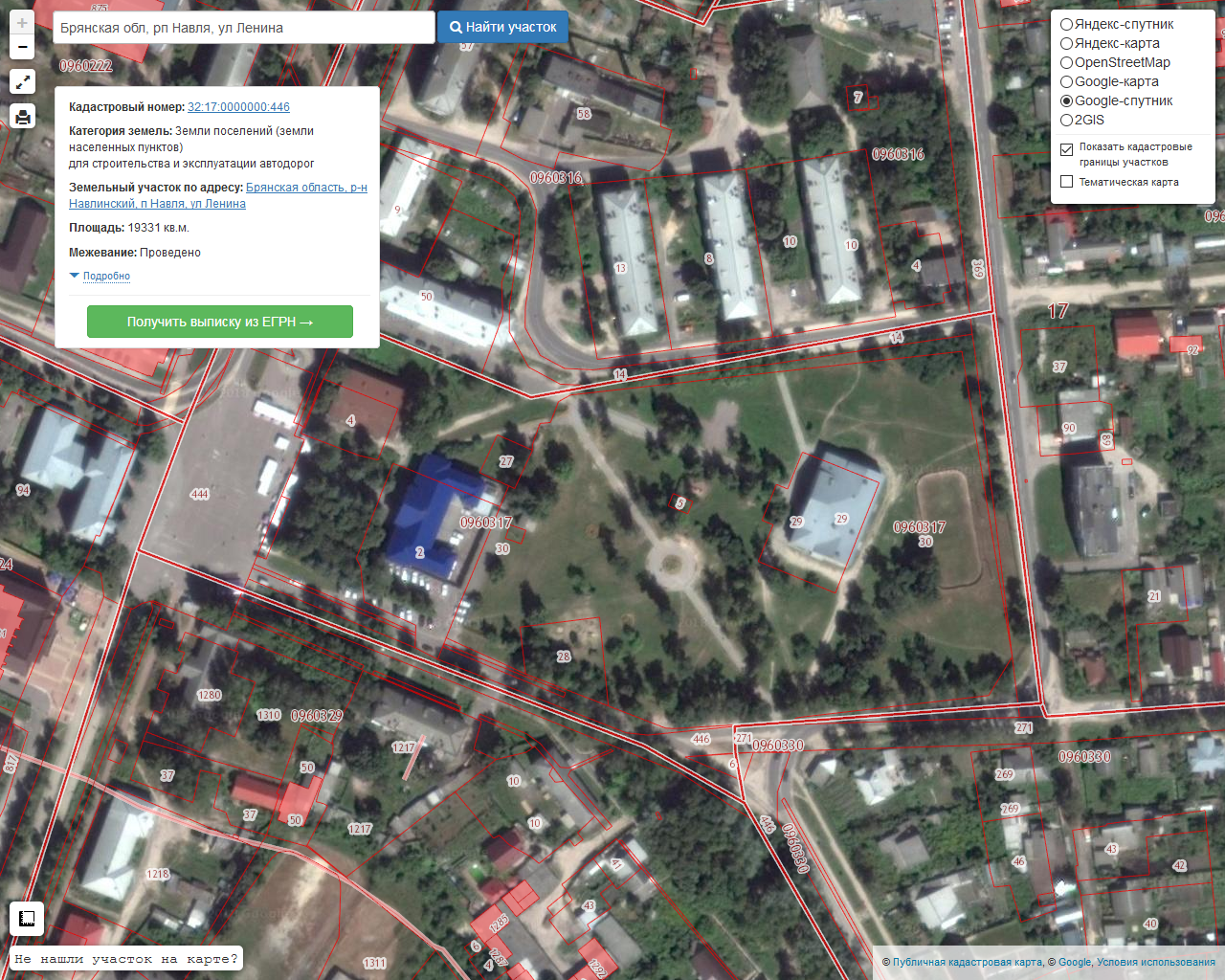 Визуализация объектов благоустройстваДетская игровая площадка.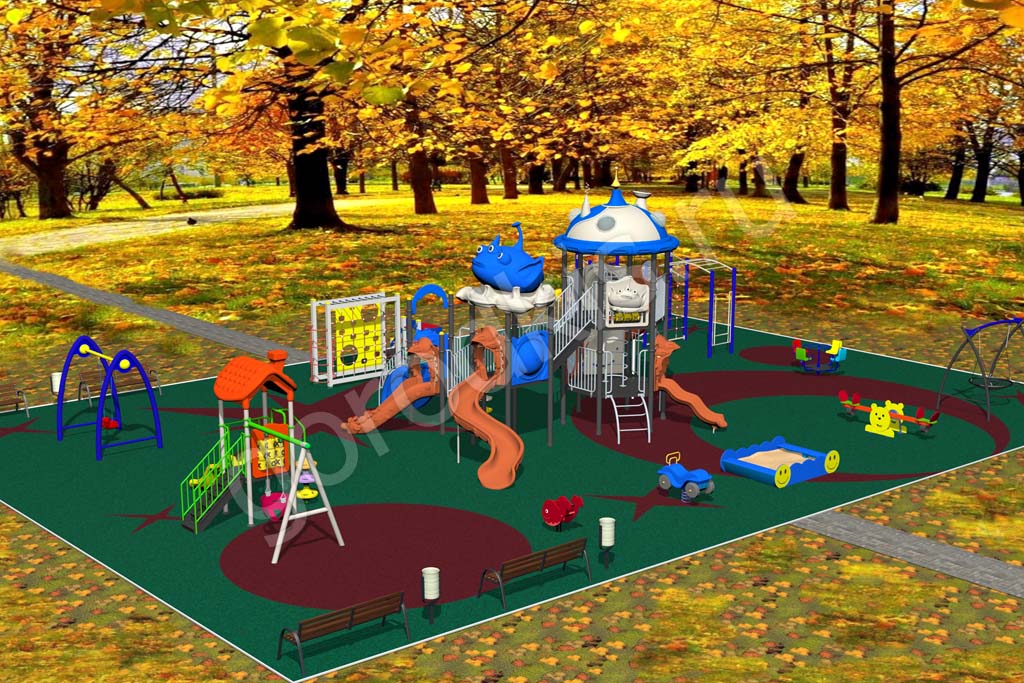 Универсальная спортивная площадка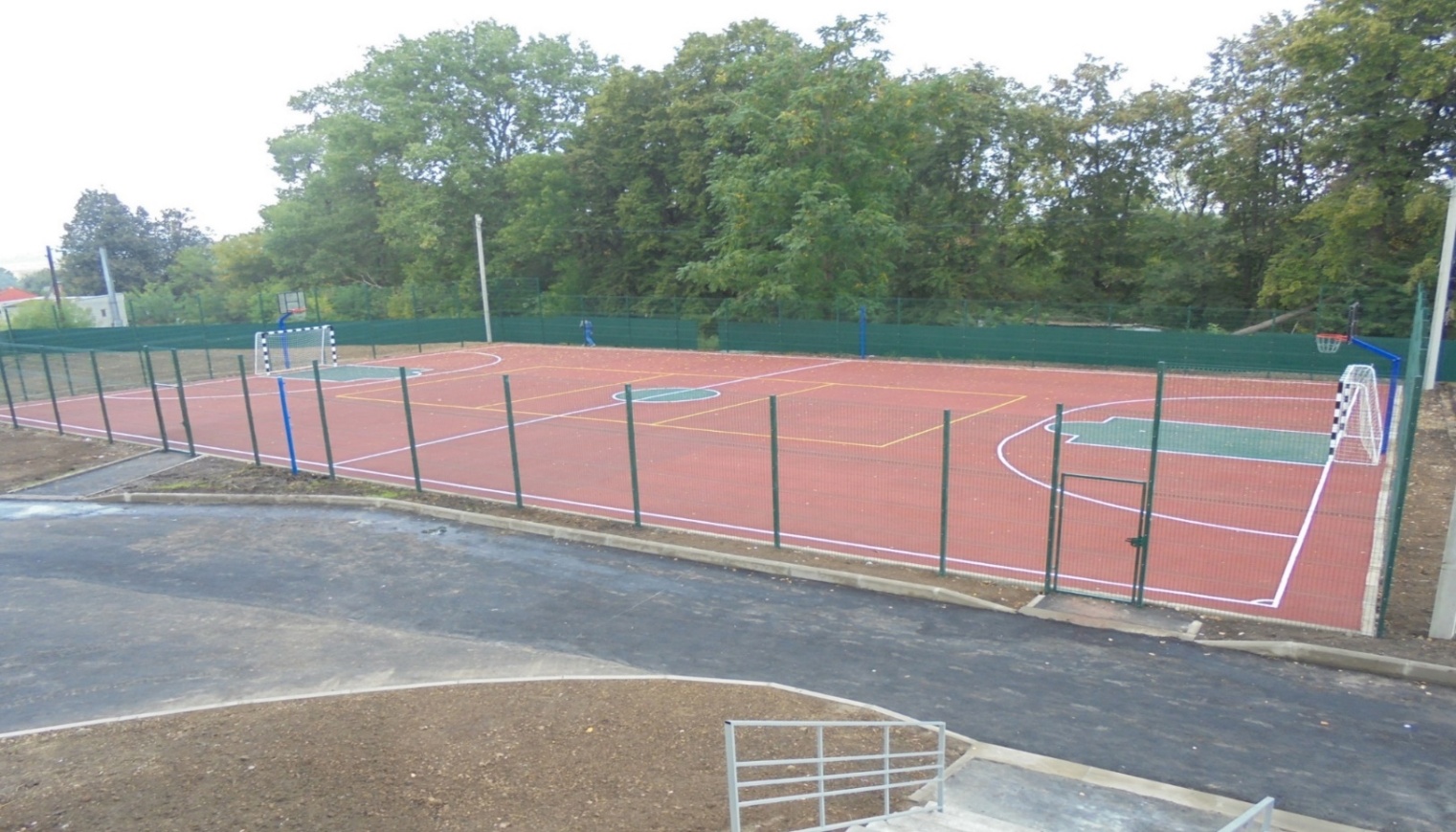 № ппНаименование показателяЗначение показателя1.1.Вид территорииСквер им. Деревянко П.И.1.2.Адрес местонахождения территориип.Навля, ул.Ленина1.3.Кадастровый номер земельного участка (дворовой территории)32:17:0960317:3011.4.Здания, строения, сооружения, объекты жилищного фонда, расположенные в пределах территорииДом культуры1.5.Общая площадь территории, кв. м20 944 кв.м.1.6.Оценка уровня благоустроенности территории (благоустроенная/ не- благоустроенная)Благоустроенная на 80%1.7.Численность населения, имеющего удобный пешеходный доступ к основным площадкам территории, чел.1050